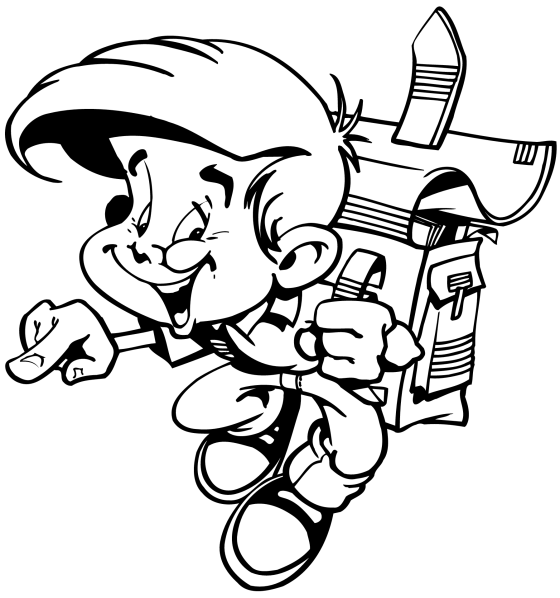 The Passive Voice Pay attention to the following:ACTIVE VOICEThe students did some research on job offers.Sentence structure: subject + verb + direct objectPASSIVE VOICESome research on job offers was done by the students.Sentence structure:Direct object (original sentence);Verb «to be»;Past participle;Agent (person) Use the passive voice:1. Many young people find job offers in the newspaper.__________________________________________________________________________________________________________________________2. Young people gain experience in their first jobs.__________________________________________________________________________________________________________________________3. The teacher gave a lesson about application letters to the class.__________________________________________________________________________________________________________________________4. Millions of people used job web sites in the last years.__________________________________________________________________________________________________________________________5. My boss has sent this e-mail.__________________________________________________________________________________________________________________________6. The technician has repaired the computers at the factory easily.__________________________________________________________________________________________________________________________7. The internet will help many jobless people.__________________________________________________________________________________________________________________________Verb tensePassive VoicePresent SimpleIs + past participlesingularAre + past participlepluralPast Simple Was + past participlesingularWere + past participlepluralPresent PerfectHas been + past participlesingularHave been + past participlepluralFuture SimpleWill be + past participle